0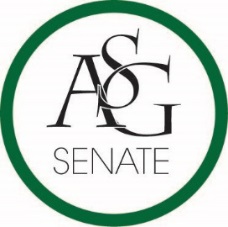 Senate MinutesMarch 27th, 2018Graduate Education Auditorium, 6:00 PMCall to OrderRoll Call	a. 4 absent 	b. 3 proxy 	c. 43 present Approval of the MinutesSpecial OrdersReports (5 minutes each)Special ReportsChartwells Representative (speakers time allotted for 25 minutes, speakers time extended by 5 minutes, second) Gave an overview of the staff layout of Chartwells. Discussed the new layout of the union food court and showed visuals of what the renovation is going to look like. Discussion was held about getting senators opinions on marketing and involving students more. The renovation of Pomfret plan was presented along with the BBQ option. Discussion was held over food allergies and that they do everything they can to meet student’s needs/request. They want to listen to students and improve to serve students with more than just providing a meal for them. Advisor, Michael McAllister (speakers time extended by 3 minutes) Vote in the ASG Executive elections at vote.uark.edu/elections. ASG will be hosting a polling station on Thursday at the multi-cultural center. The goal is that election results will be announced by the end of the week but no promises. The demand for legislation is not going to slow down and is extremely impressive. Leadership atmosphere session is next Monday hosted by the Office of Student Activities and encouraged senators to attend. Questions regarding ASG election primary results and reasons for a run-off election were clarified. Questions regarding why ASG VP/President elections are together being due to the language of the code and constitution. If another election takes place, Mr. McAllister stated that he would get a tattoo due to the strenuous involvement of the election. Graduate Assistants, Joshua Saraping and Sage McCoyPresident, Andrew CouncePresident Counce attended a CAPSY meeting this morning with campus administration. The Chancellor at the meeting emphasized diversity/inclusion and sexual assault awareness. The provost Jim Colman spoke a lot about the Student Success center and that the goal is for that to be here in the next 5 years. A pilot program of this will open in May of this year in Garland. The stadium should be finished by the first game of the year. Campaign Arkansas goal was by June 30, 2020 was to raise 1 billion dollars and they have raised about 900 million currently and after that they plan to extend the goal as appropriate. Nominations for a seat on PAB will happen tonight and Andrew recommends Colman Betler to hold that seat. He has been involved in 3 organizations that have requested money from PAB and is familiar with the process. ASG Code will be done within the next 3 weeks and will be on the floor by the last Senate meeting and the Constitution is with ASGJ right now and will come to Senate the next. Vice-President, Natalie Counce4 ASG Members went to SEC in DC over Spring Break and they will be giving an update. A Women’s empowerment conference will be hosted next Friday/Saturday on campus and is done through the Chancellors office and if you are interested let her know. Next Tuesday the Chancellors commission on Women they will be hosting a negotiating in the workplace luncheon so if you are interested let her know if you would like to attend. The Vending Machines will be changed to 40% Heart Healthy starting next week as a trial run. The cord situation will be addressed within the coming weeks but if you need it now you can get it.  Treasurer, Macarena ArceSecretary, Ashton YarboroughASG All Call is next Tuesday at 5:00 in Grad Ed auditorium. It is incredibly important that you are present at the ASG All Call and the committee leaders will lead the brainstorming sections of the event. Additionally, food will be served. ASG Sweatshirts are in her office and need to be picked up. Chief Justice, Andrew Hansen (speakers time extended by 3 minutes) Addressed the runoff election and encouraged people to vote.Reported on the 11 elections complaints: 1 was retracted, 2 were invalid and did not have a hearing, 9 complaints had hearings and 7 were found to not be violations and 2 were found to be violations. Discussion of the complaints and the election criteria violations was cited and read as appears on the ASGJ website. GSC Speaker, Arley WardCabinet ReportsChief of Staff, JT HaleScooter Safety week is next week and tabling is next Wednesday as it is supposed to rain every week. Earth week is coming up and has multiple events—April 16th-April 20th. Opioid Awareness week is April 23rd-27th and Trevor will address. Diversity week will be April 9th- April 13th and are in collaboration with other campus RSO’s, events will be happening every day of the week.  The human library will be partnering with ASG to promote sharing students stories during the week and you can check out the books throughout the week. FLF Coordinator, Abigail WalkerChair of the Senate, Colman Betler (speakers time extended by 3 minutes) The funding deadline is April 3rd but he is working on getting it extended for some items on April 10th. The last ASG Meeting is April 24th and the all ASG  end of the year dinner is following the last meeting. The last senate meeting will be our end of the year event on May 1st pending JJ’s as the location from 6-8 pm. The ASG Code and Constitution cannot have amendments made on the floor and will have one reading so it needs to be addressed with the committee before it comes to the floor. The elections are extremely close so please be voting and impact the future of ASG body by publicizing the elections. He expressed his feelings towards Senators efforts and that he was proud of the volume of legislation. Sponsorship can only be done by Senators and can only be done by people who have the power to bring legislation to the floor. Additionally, anyone can author a piece of legislation. Addressed some of his individual projects that he is working on: stress signs and parking changes. Appointments, Nominations, and ElectionsPAB Seat Colman Betler—vote by acclimation, pass. Senator of the Year Award Nomination Senator Cassidy Cook Senator Clay Smith Senator Caroline Dallas Senator Allison Barnett Senator Jesse Kloss Senator Drake Moudy Senator Kianna Sarvestani Senator Amarachi Onyebueke Public Comment (3 at 2 minutes each)Old Business ASG Senate Resolution No. 13 - A Resolution to Improve the Stadium Dr. and Maple St. CurbAuthored by Senator Chase Arnold, Senator James Gairhan, Senator Caroline Dallas, Senator Strohmann Breeding, Senator Jared Pinkerton, Senator Clay SmithInfrastructure Committee Report: support it. This event is happening and this legislation shows that ASG supports it. Vote Count: pass, vote by acclimation. Sponsored by Senator Ryan Panyard, Senator Luke Turner, Senator Blaine Fielder, Senator Austin Overton, Senator Brandon Davis, Senator Karsen Sims, Senator Zane Lovell, Senator Jake Stewart, Senator Drake Moudy, Senator Cassidy Cook, Senator Cade Carlisle, Senator Tariq Salem, Senator Ben ThorntonASG Senate Resolution No. 14 - Scantrons Pass Out for Students during Midterms and FinalsAuthored by Senator Jacob Boone, Senator Cassidy CookAcademics Committee Report: supports it. Vote Count: pass, vote by acclimation. Sponsored by Senator Taylor Hill, Senator Kianna Sarvestani, Senator Caroline Dallas, Senator Katelyn CollisonASG JR No. 4- A Joint Resolution To Address Veterans’ Educational IssuesAuthored by GSC Secretary Garrett Jeter, Razorback Student Veterans President Brandon McKenney, ASG Director for Veterans Affairs Will WatkinsCampus Life Committee Report: supports it. Vote Count: pass, vote by acclimation. Sponsored by Senator Strohmann Breeding, Senator Zane Lovell, Senator Jesse Kloss, Senator Drake Moudy, Senator Clay SmithNew BusinessASG Senate Bill No. 10 - Senate Bill to Fund a Bus Shelter in Remote Lot 99Authored by Senator Kianna Sarvestani, Senator Cade Carlisle, Senator Ryan PanyardAmended for line 15 to add: 1,125 spots. Funding Bill to help fund 3 bus shelters for lot 99, discussion was held over why the shelters are needed and what the shelters to look like. Director Smith is trying to push students to use the lot and this is a good opportunity for us to support parking transits efforts and use student money to help shelter them. ASG will get recognition for funding the shelters and will have a plaque placed on it. Questioned was had about how to add locations on campus for more of these type of shelters on other current existing bus stops. Referred to infrastructure and allocations committee. Sponsored by Senator Cassidy Cook, Senator Collin Petigna, Senator Mateo Lopez, Senator Luke Turner. Senator Zane Lovell, Senator Caroline Dallas, Senator Jake Stewart, Senator Blaine Fielder, Senator Austin Overton, Senator Christopher PardunASG Senate Resolution No. 15 - A Resolution to Support Zero Waste and Carbon NeutralityAuthored by Senator Allison Barnett, Director of Sustainability Trent ScacciaThe goal is by 2021 for the university to have 0 waste. The purpose of this resolution is to show student support for sustainability initiatives and the council on this from the university has asked for this support. ASG Senate Resolution No. 16 - A Resolution to Support the Razorback Action Group in Combating the Opioid Epidemic (speakers time extended by 5 minutes) Authored by Senator Jesse Kloss, Senator Drake Moudy, Director of the Associate Member Program Maria Calderon, Director of External Relations Trevor VillinesThis is a serious issue that RAG has been working to address and letting them know that ASG wants to work with government officials to help with. The Good Samartain Policy was passed last year and this wasn’t supposed to be addressed heavily but RAG has gotten to be extremely passionate about this issue and it became a top priority. RAG has worked on this to serve the needs of the students first and this is something that may not affect every student but the students that it does affect is great.Senator Bozeman and Senator Cotton are in support of this and the authors met with them last week. The legislators supported using federal fund to establish CRP facilities at the U of A. RAG has set down with Washington County to look into putting a drug take back box on campus in the future. Referred to Campus Life Committee. Sponsored by Senator Christine Carroll, Senator Mateo Lopez, Senator Ben Thornton, Senator Collin Petigna, Senator Noah Bradshaw, Senator Clay Smith, Senator Warrington Sebree, Senator Garrett DorfASG Senate Resolution No. 17 - A Resolution to Support the Restructuring of University Perspectives Course Into A Diversity CourseAuthored by Senator Karsen Sims and ASG President Andrew Counce (speakers time extended by 3 minutes, extended by 3 minutes) The idea was developed after Jim Colman and Trevor Francis came to speak with us about UP. Gave some overall statistics regarding research 1 universities which we fall into the category of. Additionally, 3/12 of our benchmark universities require a diversity class. None of the SEC schools offer this. She thinks ASG should support this because this actually takes action on the diversity issues that are constantly being brought up. This is a great educational resource to expose freshman to challenging discussions and Dr. Robertson is in support of this. UP is not required for engineering, business and architecture but administration is in support of adding in a section into their versions of UP. Discussion was held regarding if this was watering down the discussion and the authors did not feel as if it was watering down the topic but instead it added educational value. ASG Senate Resolution No. 18 - A Resolution Supporting the Expansion of the Grade Forgiveness PolicyAuthored by President Andrew Counce, Senator Caroline Dallas, Senator Drake Moudy (speakers time extended for 2 minutes,  expended by 2 minutes) The goal is to expand the policy to a C. The reasons to do this is because some students may be at risk for loss at a scholarship and students that want to re-take a class should be supported in doing that. This supports the Chancellors initiatives on Students Success and allows students to be succeed in the classroom. This could make a huge difference in GPA and could impact a larger % of students by expanding this. A lot of faculty do not like the idea of expanding it to a B and we don’t want to get to a point where we encourage students to stick around. Some schools factor in the first grade earned but the value is more essential to them. Sponsored by Senator Luke Turner, Senator Ryan Panyard, Senator Cade Carlisle, Senator Austin Overton, Senator Jake Stewart, Senator Jissel Esparza-Saucedo, Senator Cassidy Cook, Senator Collin Petigna, Senator Jared Pinkerton, Senator Clay Smith, Senator Josie DuBois, Senator Blaine FielderAnnouncementsAdjournment